01-095 АЦ-40 (43202) модель ПМ-102Б пожарная автоцистерна емкостью для воды 4 м3 на шасси Урал-43202 6х6, пенобак 180 л, насос ПН-40УВ 40 л/с, боевой расчет 5 чел., полный вес до 15 тн, КамАЗ-740.10 210 лс, 80 км/час, ПО «Пожтехника» г. Торжок, 1985-89 г.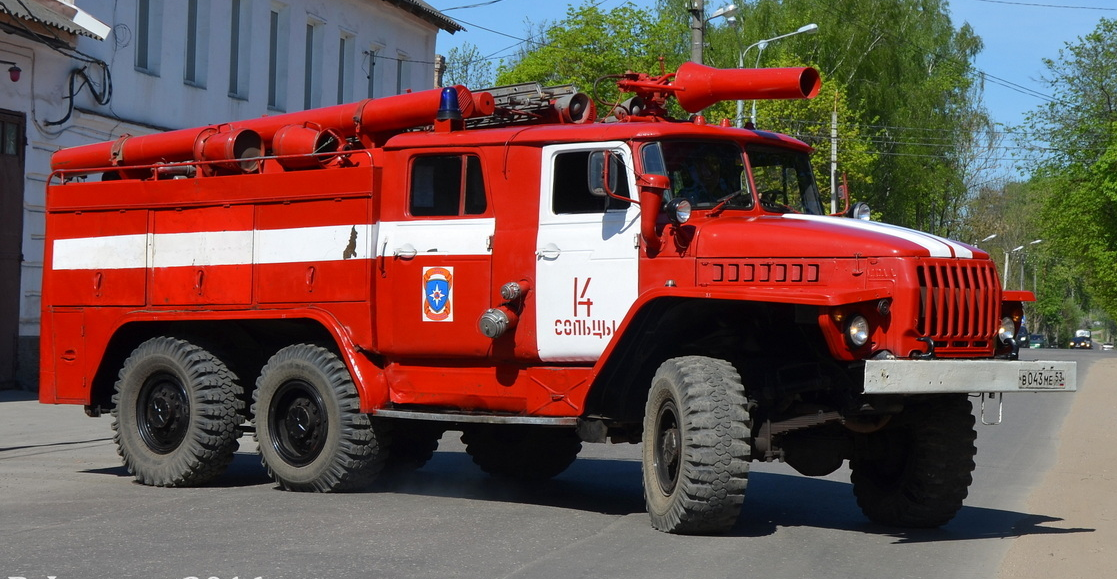 Если хочешь получить последовательную, достоверную и обоснованную информацию по истории пожарной техники, обращайся к А. В. Карпову. Спасибо Александр Владимирович.Карпов А. В. Пожарный типаж. Том 1 Краеугольный камень. М. 2012 г. (компиляция для затравки).«… главным минусом «Урала» (имеется ввиду АЦ-40(375)-Ц-1А), перечеркивающим все положительные качества автомобиля, был карбюраторный двигатель. Постоянно нагруженная вооружением, с заправленными емкостями и боевым расчетом, пожарная автоцистерна «кушала» очень много бензина Аи-93. В конце 1977 года УралАЗом была освоена модель «Урал-4320» с дизельным двигателем КамАЗ-740 мощностью 210 л. с. А вскоре на свет появилась «народнохозяйственная» версия «Урал-43202», являвшаяся наследницей «Урал-375НМ».  «Дизельная» эра пожарных «Уралов» начинается в конце марта 1985 года, когда «...модель Ц1А на базе дизельного автошасси «Урал-43202» проходит межведомственные приемочные испытания. С того года это шасси становится базовым для серийного производства следующей модификации пожарной автоцистерны, получившей название АЦ-40 (43202) ПМ-102Б.Мощный дизельный двигатель разгонял автомобиль грузоподъемностью 7000 кг до скорости 80 км/ч. Расход дизельного топлива снизился до приемлемых значений. Но за все преимущества конструкции приходится платить: увеличение нагрузки на передний мост слегка понизило проходимость. Кабина для боевого расчета соединялась с кабиной водителя и через амортизаторы крепилась к раме автомобиля. Бойцы в такой кабине теперь снова сидели лицом по ходу движения. В средней части, за кабиной водителя, монтировалась цистерна для воды сварной конструкции из листовой стали, в отсеке которой устанавливался пенобак, изготавливаемый из нержавеющей стали, внутри он делился на два отсека волноломом. Центробежный, одноступенчатый насос ПН-40УВ с пеносмесителем ПС-5 располагался в кабине водителя междусиденьями водителя и начальника караула (командира отделения). Схема его водопенных коммуникаций мало чем отличалась от прежней конструкции моделиЦ1А. Привод пожарного насоса осуществлялся от двигателя автомобиля через коробку отбора мощности, установленную на верхнем люке коробки перемены передач при помощи штифтов и закрепленную болтами. Автоцистерна оборудовалась сигнально-громкоговорящей установкой СГУ-60, состоящей из двух блоков, усилителя и громкоговорителя. Усилитель монтировался в кабине водителя на кронштейнах, устанавливаемых на нижней части приборной панели под ящиком для мелких вещей. Громкоговоритель находился на подставке, размещавшейся на крыше кабины боевогорасчета за верхним люком. В дополнение к имеющемуся на шасси электрооборудованию на автоцистерне устанавливались: две противотуманные фары, прожектор поворотный с правой стороны кабины водителя, прожектор для освещения места работы на пожаре, расположенный на кузове автоцистерны сзади, плафоны для освещения отсеков кузова и кабины. В заднем отсеке кузова устанавливались знакомые нам четыре съемные кассеты с уложенными в них напорными рукавами диаметром 77 мм. Напорные рукава укладывались «гармошкой» в кассеты вне автоцистерны и прижимались в отсеке откидной крышкой. Напорные рукава всех кассет после установки их в отсек кузова соединялись между собой в одну ветвь. Прокладка такой линии могла осуществляться на ходу автоцистерны. И, наконец, ещё одно важное замечание. По отзывам специалистов, уральские шасси лучше других советских автомобилей подходили для северных условий эксплуатации. Эти удачные по своим характеристикам пожарные автоцистерны широко применялись в советской пожарной охране.По совокупности своих технических характеристик и отзывам современников модель ПМ-102Б можно назвать одной из лучших пожарных автоцистерн, выпускавшихся серийно в СССР. Их роль в дальнейшем будет примечательна, прежде всего, тем, что широко выпускавшиеся в советское время, они, в сложные годы постсоветского времени, заткнут вакуум, образовавшийся из-за проблем, вызванных разрушением советской системы пожарного машиностроения. Эти пожарные «Уралы» не были одиноки. Ту же роль сыграли и автомобили на шасси ЗиЛ, но выпуск модели ПМ-102Б послужил своеобразным маяком, и всего через несколько лет на шасси «Урал» появится целое семейство новых российских пожарных автомобилей. История модели 102Б прерывается спустя всего 4 года после начала её выпуска, об этом свидетельствует статья журнала «Пожарное дела» №9 за 1990 год, посвященная итогам заседания Межведомственного совета по пожарной безопасности при МВД СССР: «... С 1989 года торжокское производственное объединение «Пожтехника» в одностороннем порядкесняло с производства пожарную автоцистерну на шасси «Урал-43202» (ёмкость цистерны 4,5 т воды), положительно зарекомендовавшую себя в условиях Севера и бездорожья...». Но, перерыв был не долгим, и в 1991 году документация на производство этих автоцистерн была передана на Посевнинский машиностроительный завод, затем 172-й Центральный авторемонтный завод Минобороны, где после неоднократных модернизаций модель АЦ-40(43202) с лафетным стволом собственной конструкции выпускалась до начала XXI века.»Техническая характеристика АЦ-40(43202)-Ц-1А  УРАЛ-43202 (43202) Выпускаются Уральским автозаводом (г. Миасс) с 1988 г. Урал-4320-01 н Урал-43202-01 являются модернизированными автомобилями соответственно Урал-4320 и Урал-43202, которые выпускались с 1977 по 1988 г. Кузов Урал-4320-01 - металлическая платформа армейского типа с откидным задним бортом, оборудована боковыми откидными и съемной средней скамейками, съемными дугами и тентом, дополнительными боковыми и передними надставными решетчатыми бортами. Кузов Урал-43202-01 - деревянная платформа с откидными боковыми и задним бортами, оборудована съемными двумя боковыми и одним передним надставными бортами, предусмотрена установка дуг и тента. Кабина - трехместная, с термо - и шумоизоляцией, расположена за двигателем, сиденье регулируется по длине, высоте и наклону спинки. На автомобиле Урал-4320-01 предусмотрена установка лебедки.  Модификации автомобилей:шасси автомобилей Урал-4320-01 и Урал-43202-01 для комплектации спецтехникой и Урал-43203-01 для установки кузовов-фургонов; экспортные исполнения автомобилей и шасси для стран с умеренным и тропическим климатом. Двигатель.Мод. КамАЗ-740.10. Для разогрева двигателя на автомобилях устанавливается подогреватель ПЖД-30А теплопроизводительностью 26000 ккал/ч. Трансмиссия.Сцепление - мод. КамАЗ-14, двухдисковое, привод выключения - механический, с пневматическим усилителем. Коробка передач - мод. КамАЗ-141, 5-ступенчатая, с синхронизаторами на II, III, IV и V передачах, передат. числа: I-5,62; II-2,89, III-1,64, IV-1,00; V-0,724; ЗХ-5,30. Количество передач с раздаточной коробкой: вперед - 10, назад - 2. Отбор мощности от коробки передач - до 26 кВт (35 л.с.). Раздаточная коробка - 2-ступенчатая, с цилиндрическим блокируемым межосевым дифференциалом планетарного типа, распределяющим крутящий момент между постоянно включенным передним мостом и мостами тележки в отношении 1:2. Передат. числа: высшая передача - 1,3; низшая - 2,15. Управление раздаточной коробкой - двумя рычагами. Отбор мощности от раздаточной коробки - до 40 % мощности двигателя. Карданная передача - четыре карданных вала. Главная передача ведущих мостов - двойная, пара конических шестерен со спиральным зубом и пара цилиндрических косозубых шестерен; передат. число (общее) - 7,32. Ведущие мосты - проходного типа, с верхним расположением главной передачи. Передний ведущий мост - с шарнирами равных угловых скоростей дискового типа (Тракта). Колеса и шины.Колеса на Урал-4320-01 - дисковые, обод - 254Г-508; на Урал-43202-01 колеса дисковые, обод 330-533. Крепление - на 10 шпильках. Шины на Урал-4320-01 - 14,00-20(370-508) мод. ОИ-25 с регулируемым давлением в пределах 0,5-3,2 кгс/см. кв. в зависимости от дорожных условий, на Урал-43202-01 - 1100x400-533 мод. О-47А, широкопрофильные, давление: передних - 2,5, тележки - 3,5 кгс/см. кв. Число колес 6+1. Подвеска.Передняя - на двух полуэллиптических рессорах с задними скользящими концами, с амортизаторами. Задняя - балансирная, на двух полуэллиптических рессорах с шестью реактивными штангами, концы рессор - скользящие. Тормоза.Рабочая тормозная система - с барабанными механизмами, двухконтурная, с пневмогидравлическим приводом, раздельная (по пневматической и гидравлической частям) на передний мост и тележку, с двумя пневмоусилителями. Стояночный тормоз - барабанный, установлен на выходном валу раздаточной коробки, привод - механический. Запасной тормоз - один из контуров рабочей тормозной системы. Вспомогательный тормоз - моторный замедлитель, привод - пневматический. Привод тормозов прицепа - комбинированный (двух- и однопроводный). Рулевое управление.Рулевой механизм - двухзаходный червяк и боковой зубчатый сектор, с встроенным гидравлическим распределителем разнесенного гидроусилителя; передат. число - 21,5, давление масла в усилителе 65-90 кгс/см. кв. Электрооборудование.Напряжение 24В, ак. батарея 6СТ-190ТР (2 шт.), генератор Г-288Е с регулятором напряжения 1112.3702, стартер CT-142-LS. ТЕХНИЧЕСКИЕ ХАРАКТЕРИСТИКИГабаритные размеры, ммне более 8000×2500×3000Число мест для расчета (включая водителя)5Масса с полной нагрузкой, кгне более 14925Максимальная скорость по ровному шоссе, км/ч75Расход топлива на 100 км пути, лне более 50Запас хода по топливу, кмне менее 600Пожарный насосПН-40УВПеносмеситель: Пеносмеситель: маркаПС-5типстационарный, водоструйныйВместимость, л, не менее: Вместимость, л, не менее: цистерны для воды4000бака для пенообразователя180топливного бака210масляного бака гидросистемы10Коробка отбора мощности привода пожарного насоса ПН-40У: Тип: механическая, 1-скоростная, с верхним расположением на коробке передачКоробка отбора мощности привода пожарного насоса ПН-40У: Тип: механическая, 1-скоростная, с верхним расположением на коробке передачпривод включенияручной, из кабины водителяпередаточное число1,17Лафетный ствол: тип стационарный комбинированный Лафетный ствол: тип стационарный комбинированный максимальная подача, л/с:воды при давлении 0,6 МПа40раствора при давлении 0,6 – 0,8 МПа40Сигнал тревогисирена газоваяВакуум-аппарат: тип газоструйныйВакуум-аппарат: тип газоструйныйвремя всасывания воды с глубины 7 м, свремя всасывания воды с глубины 7 м, с35Двигатель автомобиля тип: V-образный, карбюраторный, 4-тактныйДвигатель автомобиля тип: V-образный, карбюраторный, 4-тактныймаксимальная мощность, лсмаксимальная мощность, лс210вид топливадизельноеПоказатели Урал-4320-01Урал-43202-01Грузоподъемность, кг:по всем видам дорог и местности50005000по дорогам I и IV категории50007000Снаряженная масса (без лебедки) с доп. оборудованием, кг80258120В том числе:на переднюю ось40153835на тележку40104285Полная масса, кг1332515175В том числе:на переднюю ось43604345на тележку896510830Допустимая полная масса прицепа, кг:по всем видам дорог и местности70007000по дорогам I и IV категории1150011500Макс, скорость автомобиля, км/ч8580То же, автопоезда7772Время разгона автомобиля до 60 км/ч, с4045Выбег автомобиля с 50 км/ч, м530550Макс. преодолеваемый подъем автомобилем, %6050То же, автопоездом3427Тормозной путь автомобиля с 60 км/ч, м36,736,7То же, автопоезда38,538,5Контрольный расход топлива автомобиля, л/ 100 км  60 км/ч29,034,5Глубина преодолеваемого брода с твердым дном при давлении воздуха в шинах 3,2 кгс/см , м: Глубина преодолеваемого брода с твердым дном при давлении воздуха в шинах 3,2 кгс/см , м: Глубина преодолеваемого брода с твердым дном при давлении воздуха в шинах 3,2 кгс/см , м: без подготовки1,00,7с предварительной подготовкой продолжительностью не более 30 мин1,7Радиус поворота, м:по внешнему колесу10,810,8габаритный11,411,4